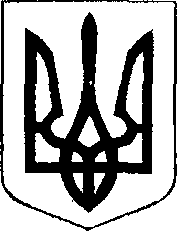                                                У К Р А Ї Н А            Жовківська міська рада  Жовківського району Львівської області	50-а сесія VIІ-го демократичного скликання 				         РІШЕННЯвід   14.05.2020р.             № 41	м. ЖовкваПро надання дозволу гр. Гнік М.В.на розробку проекту  землеустрою щодо відведення земельної ділянки  для будівництва та обслуговування гаражу по вул. С.Петлюри  (кооператив «Політ»в м.Жовкві               Розглянувши заяву  гр. Гнік Мирослави Віталіївни, та долучені документи, керуючись  ст. 26 Закону України “Про місцеве самоврядування в Україні”, Жовківська міська радаВ И Р І Ш И Л А:	1. Надати дозвіл гр. Гнік Мирославі Віталіївні на розробку проекту землеустрою щодо відведення земельної ділянки  площею 0, 0070 га,  для будівництва та обслуговування гаражу  по вул.С.Петлюри в м. Жовкві.2. Погоджений у встановленому порядку проект відведення земельної ділянки  подати на затвердження Жовківської міської ради. Міський голова                                                Петро Вихопень   Рішення не прийнято.                    